English for Sek I, Sek II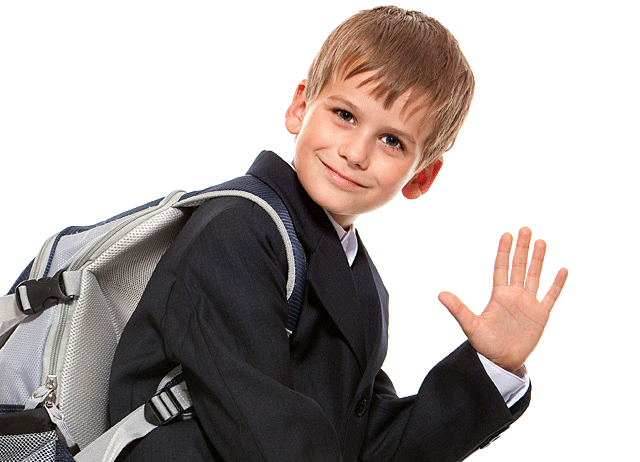 Cultural Phenomena Hello and Good-bye (15)14:15 minutesWhat do greetings mean to you personally?(Individual answer)Do you use different forms of greeting when you meet different kinds of people?	(Individual answer)Where does the word «greeting» come from? What exactly does it mean?It comes from the Old German word «grotrian» and means «getting someone to talk».Greeting rituals reflect human relations in many ways. List four examples of how they do so.- The express love, sympathy and affection
- They are a sign of respect
- They underline the social hierarchy and express certain power relations
- They show membership of a social and cultural group.What meanings can a handshake have?- Expression of respect, politeness and good manners
- Legally binding way of sealing a contract, purchase or dealWhere did the fashion of exchanging kisses come to us fromFrom France.What are the functions of a greeting for the hip hoppers interviewed in the film?To express respect and solidarity, to emphasize the inner strength of the group, to represent specific lifestyles and outlooks.Describe various forms of greeting which make differences between people’s status clear.Examples:
- Devout kissing of the Pope’s ring
- Saluting soldiers
- A servant bowing to his or her master
- ...Where does probably the most moving farewell scene in movie history take place?At Casablanca airport (in «“Casablanca», made in 1942, starring Ingrid Bergman and Humphrey Bogart)What are Humphrey Bogart’s final words in this film?Bogart (as Rick) tells the head of the Casablanca police (played by Claude Rains): «Louis, I believe this is the beginning of a beautiful friendship».According to the psychologist Allan Guggenbühl, why are many young people looking for a connection with death?Because for many young people today, death has become something abstract. Unlike in the past, they rarely encounter death directly. Yet death is part of life, and therefore young people try to find an approach and a connection to death in other ways and they want to know more about it.Do you agree with what Allan Guggenbühl says?(Individual answer)How would you describe your own relationship with death?(Individual answer)Do you agree that for each human being death really is the final parting and birth the first greeting?  (Individual answer)If appropriate, refer to Buddhist and Hindu concepts of rebirth.